от 15.10.2014                                                                                                                    № 326Об организации сбора и определении места первичного сбора и размещения отработанных ртутьсодержащих ламп на территории муниципального образования Павловское сельское поселениеВ целях реализации постановления Правительства Российской Федерации от 03.09.2010 года № 681 «Об утверждении Правил обращения с отходами производства и потребления в части осветительных устройств, электрических ламп, ненадлежащие сбор, накопление, использование, обезвреживание, транспортирование и размещение которых может повлечь причинение вреда жизни, здоровью граждан, вреда животным, растениям и окружающей среде», в соответствии с Уставом муниципального образования Павловское сельское поселение  п о с т а н о в л я ю:1. Утвердить прилагаемый Порядок сбора и размещения отработанных ртутьсодержащих ламп на территории муниципального образования Павловское сельское поселение.2. Определить место первичного сбора и размещения отработанных ртутьсодержащих ламп помещение гаража администрации муниципального образования Павловское сельское поселение, расположенное по адресу: с. Павловское, ул. Школьная, 18.3. Юридическим лицам (независимо от организационно-правовой формы) и индивидуальным предпринимателям, при осуществлении деятельности которых образуются отработанные ртутьсодержащие лампы рекомендовать:3.1. Организовать учет и накопление отработанных ртутьсодержащих ламп;3.2. Заключить договор со специализированной организацией, имеющей лицензию на осуществление деятельности по сбору, использованию, обезвреживанию, транспортированию, размещению отходов I - IV класса опасности.4. Директору муниципального казенного учреждения «Павловское» обеспечить:4.1. Информирование населения муниципального образования Павловское сельское поселение о порядке сбора и размещения отработанных ртутьсодержащих ламп (кроме потребителей ртутьсодержащих ламп, являющихся собственниками, нанимателями, пользователями помещений в многоквартирных домах и имеющих заключенный собственниками указанных помещений договор управления многоквартирными домами или договор оказания услуг и (или) выполнения работ по содержанию и ремонту общего имущества в таких домах) на территории муниципального образования Павловское сельское поселение.4.2. Обустроить место для предварительного сбора и временного размещения отработанных ртутьсодержащих ламп перед передачей их специализированным организациям для дальнейшего сбора, использования, обезвреживания, транспортирования и размещения.5. Контроль за выполнением настоящего постановления возложить на заместителя главы администрации муниципального образования Павловское сельское поселение.6. Настоящее постановление вступает в силу с момента его официального опубликования в средствах массовой информации и подлежит размещению на официальном сайте муниципального образования Павловское сельское поселение.И.о. главы муниципального образованияПавловское сельское поселение                                                                                  Т.Н. ПисьменнаяПриложение к постановлению главы муниципального образованияПавловское сельское поселениеот 15.10.2014 № 326Порядок сбора и размещения отработанных ртутьсодержащих ламп на территории муниципального образования Павловское сельское поселение1. Порядок сбора и размещения отработанных ртутьсодержащих ламп у потребителей ртутьсодержащих ламп (кроме потребителей ртутьсодержащих ламп, являющихся собственниками, нанимателями, пользователями помещений в многоквартирных домах и имеющих заключенный собственниками указанных помещений договор управления многоквартирными домами или договор оказания услуг и (или) выполнения работ по содержанию и ремонту общего имущества в таких домах) на территории муниципального образования Павловское сельское поселение (далее – Порядок) разработан в соответствии с постановлением Правительства Российской Федерации от 03.09.2010 г. № 681 «Об утверждении Правил обращения с отходами производства и потребления в части осветительных устройств, электрических ламп, ненадлежащие сбор, накопление, использование, обезвреживание, транспортирование и размещение которых может повлечь причинение вреда жизни, здоровью граждан, вреда животным, растениям и окружающей среде».2. Сбору в соответствии с Порядком подлежат ртутьсодержащие отходы, представляющие собой, выведенные из эксплуатации и подлежащие утилизации осветительные устройства и электрические лампы с ртутным наполнением и содержанием ртути не менее 0,01 процента.3. На территории муниципального образования Павловское сельское поселение потребители – физические лица производят сдачу отработанных ртутьсодержащих ламп юридическим лицам или индивидуальным предпринимателям, принявшим на себя обязательства по организации накопления отработанных ртутьсодержащих ламп в целях их дальнейшей сдачи для утилизации, организациями, имеющим лицензии на осуществление деятельности по сбору, использованию, обезвреживанию, транспортированию, размещению отходов I - IV класса опасности (далее специализированные организации). Для принятия указанных обязательств администрация муниципального образования Павловское сельское поселение может заключать соглашения о сотрудничестве между администрацией и названными лицами.4. Накопление отработанных ртутьсодержащих ламп производится отдельно от других видов отходов.5. Хранение отработанных ртутьсодержащих ламп производится в специально выделенном для этих целей помещении, защищенном от химически агрессивных веществ, атмосферных осадков, поверхностных и грунтовых вод, в местах, исключающих повреждение тары.6. Не допускается совместное хранение поврежденных и неповрежденных ртутьсодержащих ламп.Хранение поврежденных ртутьсодержащих ламп осуществляется в специальной таре.7. Юридические лица и индивидуальные предприниматели, взявшие на себя обязательства по организации накопления отработанных ртутьсодержащих ламп, назначают в установленном порядке ответственных лиц за обращение с указанными отходами, разрабатывают инструкции по организации накопления отработанных ртутьсодержащих отходов применительно к конкретным условиям, размещают информацию для населения о времени, условиях приема отработанных ртутьсодержащих ламп.8. Расходы, связанные с транспортировкой, размещением и утилизацией ртутьсодержащих ламп, несет их собственник.9. Не допускается самостоятельное обезвреживание, использование, транспортирование и размещение отработанных ртутьсодержащих ламп потребителями.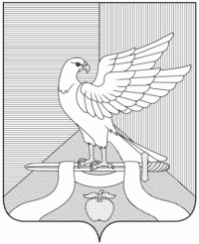 П О С Т А Н О В Л Е Н И ЕГлавы муниципального образованияПавловское сельское поселениеСуздальского района Владимирской области